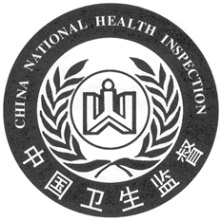 卫生行政许可决定书长县卫水准字〔2021〕第0043号被许可单位：长沙富淳市政建设工程有限公司（金驰东方樾小区）统一社会信用代码：91430121338389834T经营地址： 长沙县黄兴镇打卦岭村黄江大道与支四线交汇处（金驰东方樾小区)法定代表人（经营者）：郑浩映   你单位于2021年12月15日向本局提出的 生活饮用水       卫生行政许可申请，根据《中华人民共和国行政许可法》第三十八条第一款、《生活饮用水卫生监督管理办法》第四条、第七条的规定，经本局审查，符合法定条件，决定准予你单位申请的二次供水项目的卫生行政许可，并颁发 卫生许可证，有效期限：2021年12月15日—2025年12月14日。                                                   长沙县卫生健康局                                               2021年12月15日第一联存档，第二联交申请人